Eysturskúlin, hin 7. oktober 2016Góðu foreldur og næmingar í 8. A!Týs- og mikudagin beint eftir heystfrítíðina verða viðtalurnar. Í Eysturskúlanum er siðvenja, at næmingarnir eru við til viðtalurnar, og soleiðis verður eisini hesaferð. Teir lærarar, sum verða til viðtalurnar, eru: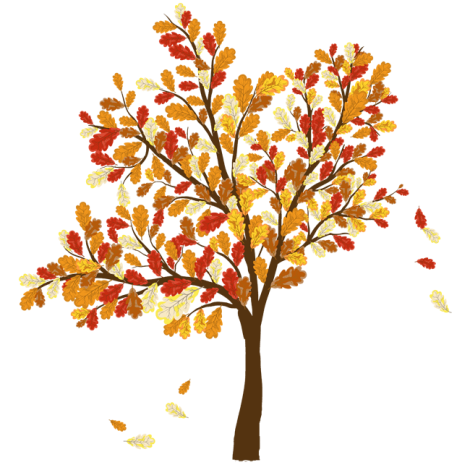 Í stovu D11 (floksstovan hjá 8. A)Lív, flokslærari og støddfrøðiÍ stovu D9 (floksstovan hjá 8. B)Guðrun, føroyskt og kristniTanja, dansktÍ stovu D8 (floksstovan hjá 8. D)Carl Eli, ensktGeyr, søga og landalæraTit møta trý samstundis og fara í hvør sína stovu. 10 minuttir eru settir av til hvønn í hvørjari stovu, so eftir einum hálvum tíma eru tit komin runt.Til viðtalurnar hjá flokslæraranum skulu tit hava hjálagda næmingasamrøðuskjalið við tykkum. Brúkið eina lagaliga løtu í heystfrítíðini til at tosa saman og fylla skjalið út.Liggur ikki fyri at koma ásettu tíðina, kunnu tit býta um innanhýsis. Sigið flokslæraranum frá, um tit býta um, ella um tað ikki liggur fyri at møta, í seinasta lagi mánadagin 17. oktober.Góða heystfrítíð!Blíðar heilsurFlokstoymið í 8. ALív, Guðrun, Tanja,Carl Eli og Geyr.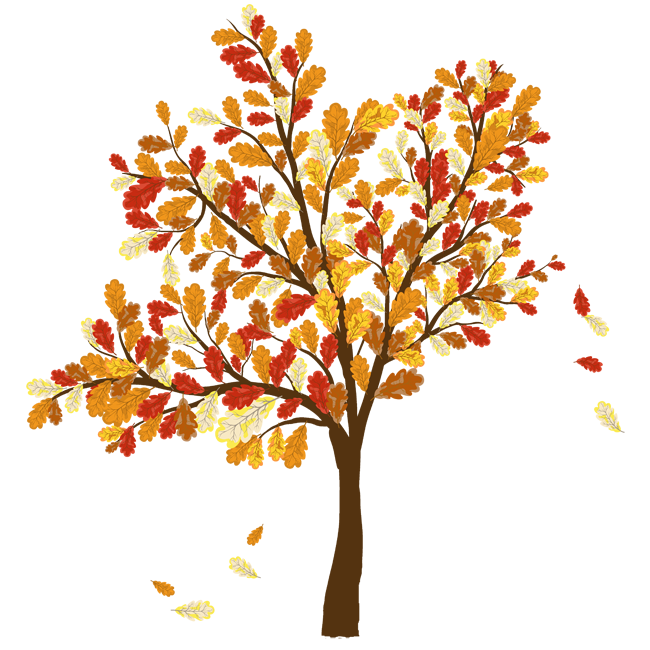 